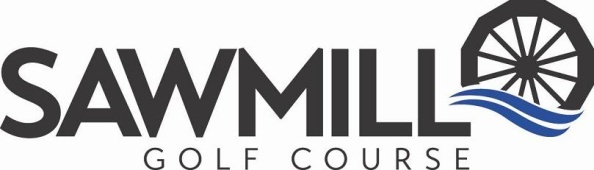 2019 Sawmill Membership PackageThank you for choosing Sawmill Golf Course.  We are thrilled to offer you an amazing golf and social experience.  Sawmill is a family owned and operated golf facility (The Julie family).  Team Sawmill welcomes YOU!**Payment Plan   - Six equal, interest free, monthly payments on the 1st of March, April, May, June, July and August. 		   - Monthly payments are based on membership fees less the $200 non-refundable deposit.		   - All payment plans are subject to a $25 service charge payable March 1st. Membership Benefits	         		 							Active weekly golf leagues and numerous member events during the season.Practice facility including driving range, short game area, driving nets, and short course. Tees for every level from championship at 6600 yards to young beginners at 3000 yards.Complimentary memberships for children/grandchildren, age 13 and under.Private and group lessons available by PGA of Canada professionals. No entry or initiation fees, no food & beverage minimums, and no assessments.Member Playing TimesFull and Intermediate B – Unrestricted, 7 days a week.Weekday with Weekend Twilight – Weekdays anytime, excluding holidays.  Weekend twilight after 3pm.Weekend with Weekday Twilight – Weekends/holidays anytime.  Weekday twilight after 4pm.Senior Weekday – Weekdays anytime, excluding holidays.Intermediate A – Weekdays anytime and weekends/holidays after 1pm.Juniors – Weekdays anytime and weekends/holidays after 1pm.Bantam - Weekdays anytime and weekends/holidays after 4pm, when accompanied by a parent.- Members playing outside of designated membership times are subject to the applicable green fee rate.- Certain times are reserved for league play and/or tournaments (member and corporate).Member Loyalty Package Members paid in full by November 15th will receive a package in the spring with two (2) member guest passes and coupons for Pro Shop merchandise and food & beverage purchases.  NOTE: Memberships must be paid in full by November 15th to receive this package.  Member Pro Shop DiscountAll members receive a 10% discount on Pro Shop merchandise.  This applies to regular price merchandise, excluding golf balls and club repairs.  Sawmill will price match all competitors’ prices AND you also receive the 10% member discount.  Special orders can be made at no additional charge.  Please be advised that the member discount does not apply to items already on sale. Member Power Cart Rates$12/person for 18 holes or $6/person for 9 holes (tax included).  Power Cart Passes - $110 for ten 18 hole rides ($11/person, tax included).  Seasonal Power Cart Package - $600 (tax included).NOTE: Power carts are not permitted for Junior members under the age of 18.  Driving RangeWarm up before every round on the range, guaranteeing you lower scores!!  Tokens are available in the Pro Shop and deposited into the ball machine at the end of the parking lot.Buy a Sawmill Range Membership - $200 (member price).  *includes 2 large buckets (150 balls) per day.Buy an individual bucket of balls before you play.  Club StorageSpace is limited and available on a first come, first serve basis.  Please note that club cleaning and bag drop services are not available.  Club Storage with Electric or Push Cart - $110Club Storage - $70Kids GolfAre you a parent or grandparent that wants the kids in your life to enjoy the great sport of golf?  Sawmill members can bring out their young golfers (ages 6 to 13) for FREE!  Play together Weekdays anytime and Weekends/Holidays after 4pm.  Please sign up your Bantam using the Junior Membership Form.    Are your kids really interested?  Sawmill has AWESOME kids golf programs.  This year we coached over 200 kids to learn and play the game of golf!!  Watch the website and Facebook page for 2019 registration details. House  AccountMembers may choose to have a house account for Restaurant and/or Pro Shop purchases.  Money can be added to your account in the Pro Shop during the season.  Members are encouraged to support the food and beverage service, however there are NO food and beverage minimums. LeaguesSawmill has great leagues for members to play in that we are very proud of.  They include:Tuesday Morning 18 Hole Ladies' League - set weekly tee times from 8am until 10:30am ($50 entry fee)Tuesday Ladies' Night (9 hole) -  set weekly tee times from 2:30pm until 5:30pm ($50 entry fee)Wednesday Men's Night League - set weekly tee times from 12pm until 5:30pm ($50 entry fee)Thursday Seniors League (Men & Ladies welcome!) - set tee times from 8am until 10:30am ($40 entry fee)Thursday Stag Night (9 or 18 holes) – set weekly tee times from 2pm – 6pm ($40 entry fee)Friday Couples’ League (9 or 18 holes) - tee times from 1pm until 6pm ($40 entry fee/couple)Saturday Morning Men's League - set weekly tee times from 6:30am until 9am ($40 entry fee)Members that are taking advantage of the November 15th payment option are eligible to register and pay for league(s) on the membership form.  This will guarantee your ‘set’ tee time.  Otherwise, all leagues have online registration that begins in mid February.  Visit the Sawmill website during the winter for more details about each league.Tee Time ReservationsMembers may reserve tee times up to 7 days in advance, beginning at 12 noon in the Pro Shop or by phone.  Tee times can be booked online beginning at 6am.  We encourage all members to book online.  Visit our website at www.sawmillgolf.com and click on the “Book Now” button.  Your ID/Password for online booking is located on your membership card, which you will receive in the Pro Shop in the spring. Tee Time Cancellation PolicyNon weather related cancellations must be made at least 24 hours in advance of the tee time.  Within the 24 hour period you are responsible for the times booked.  If the cancellation policy is not adhered to, no shows may be subject to a charge and/or the member may lose playing privileges.  During inclement weather please call the Pro Shop to check conditions and make cancellations, if necessary. Tee times that were booked online may be changed online, up to 4 hours in advance. Dress CodeWe encourage you to dress like a PGA pro, even if you don't always play like one!  Proper dress includes shirts with collars, golf pants or shorts, and soft spikes or running shoes.  The dress code is in effect at all times.  Thanks for your co-operation.Pace of PlayEveryone is expected to play 18 holes in 4 hours.  Please play ready golf and keep up to the group in front of you.  The Pro Shop staff monitors the pace of play - watch out! Guest FeesGuests are encouraged to join the Player’s Club or the Senior’s Club for discounted rates.  Please see our website for details.  Player's Club memberships are available for online purchase in February.  Membership Fees(includes 13% HST) 	BY Nov 15, 2018   with cheque         March 1, 2019 Cheque or Credit Card          Payment Plan Cheque or  CCFull Individual$1800$1855$275.83/monthFull Couple$2975$3070$478.33/monthWeekday with Weekend Twilight$1515$1570$228.33/monthWeekday with Weekend Twilight Couple$2515$2610$401.67/monthWeekend with Weekday Twilight$1390$1445$207.50/monthWeekend with Weekday Twilight Couple$2305$2400$366.67/monthSenior Weekday (age 60 and over)$1375$1430$205.00/month   Senior Weekday Couple (age 60 and over)$2265$2360$360.00/monthIntermediate B (age 25 – 40)$1035$1090$148.33/monthIntermediate B Couple (age 25 – 40)$1705$1765$260.83/monthIntermediate A (age 18 – 24)$675$725$87.50/monthJunior (age 17 and under)$250$300N/ABantam (age 13 and under, with parent membership)$0$0N/A